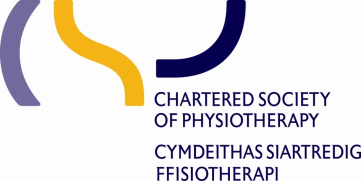 CSP Wales Office1 Cathedral RoadCardiff CF11 9SD029 2038 2429www.csp.org.ukKirsty Williams AMNational Assembly for WalesPierhead StreetCardiff CF99 1NA12th of September 2014Dear KirstyRe:  Safe Nurse Staffing Levels (Wales) BillIntroductionThe Chartered Society of Physiotherapy (CSP) welcomes the opportunity to respond to this second consultation.As highlighted in our first response, the CSP and our members are wholly committed to supporting the drive to improve the quality of care and outcomes for patients, and understand the spirit of the proposed Bill. However, we cannot support an approach to legislation that does not address staffing in a multidisciplinary way, does not focus on outcomes for patients, and risks a focus on numbers of nurses in isolation from the plethora of other factors that impact on patient outcomes and benefit.Comments from the CSP on the letter and the draft BillThe CSP notes from your letter that you have sought to address the issue of ‘minimum’ staffing levels and have renamed the draft Bill as the ‘Safe’ Nurse Staffing Levels (Wales) Bill.  Also,  that you have included specific provision within the Bill that any ratio is upwardly adjustable and must not be used as an upper limit by the health service body to which such a ratio applies.  However, we believe that ambiguity remains around the intended meaning, with this exacerbating the risk that the legislation will be misinterpreted and misapplied. This is heightened by the interchangeable use of both words within the Bill. ‘Safe’ and ‘minimum’ are used without clarity of intention. Minimum is used at section 2 – insert section 10A sub-section (1) paragraph (b), while  section 2 - insert section 10A sub-section (5) paragraphs (b), (c) and (e) all refer to ‘minimum ratios’. This latter term also leads to concern that a specific patient : nurse staff ratio will be defined, or be presumed to exist that can be applied to different patient care/service delivery contexts, regardless of variables relating to patient acuity, environment and wider staffing issues (including those relating to skill mix and the multi-disciplinary team).  The Society remains concerned that a ‘minimum’ staffing level does not necessarily mean a ‘safe’ staffing level. As there is no guarantee that implementing a set level of staffing achieves the delivery of safe care, there is a risk of the Bill misleading the public and failing to support a cohesive approach to staffing levels across services in ways that will contribute to safe and effective patient care. The CSP considers that any guidance from the Welsh Ministers should be fully transparent about the lack of evidence-based relationships between staffing levels and safety. The Society notes in your explanatory letter the assertion that the ratios should be maintained in adult in-patient wards in acute hospitals as this is "where the majority of evidence exists”. The profession wishes to reference very recent work undertaken by National Institute for Health and Care Excellence whose extensive review of the literature highlighted an explicit lack of evidence relating to nurse staffing levels and patient outcomes. (Detail in sections 2 and 3, document accessible via; http://www.nice.org.uk/Guidance/SG1 ) The Society is also concerned about the transferability of the limited observational studies that exist from outside of the UK to requirements for Wales. The CSP continues to question how it can be possible to provide an over-arching minimum staffing level when the level of care required by individuals or groups of patients (e.g. within a particular patient group, stage of a care pathway, or a care environment) may vary from hour to hour, day to day or from week to week. The intended scope of the legislation in terms of the patient care settings to which it should apply is also unclear, with it only being indicated in section 2 – insert section 10A sub-section (1) paragraph (b) that it is intended to relate specifically to staffing levels in adult inpatient wards in acute hospitals. Recognising the absence of robust evidence, the profession is further concerned about the suggestion of wider application of the minimum ratios to other settings and circumstances. It is essential that consideration of staffing levels in any area of service delivery takes account of the multiple variables that impact on quality of patient care and outcomes. These variables relate to the three broad areas of patient acuity, service environment, and staffing factors (including those pertaining to skill mix and the integrated contributions of the multi-disciplinary team).  In addition, there is no reference to staffing levels that can help to ensure effective quality of care for patients. Wrapped up in the term ‘effective’, we would see care that is delivered with compassion, in partnership with patients to ensure that it is delivered in line with their individual needs and preferences, in line with the best available evidence, and with due consideration to optimising outcomes for patients and optimising use of resources. This includes consideration of how staffing levels and configurations across the multi-disciplinary team can reduce individuals' need for hospital admission, their length of stay, and re-admission.The CSP notes from your letter that you have sought to address the risk that the legislation will have the consequence of service providers diverting resources from other areas and staffing groups in order to comply with mandated nurse staffing levels. However, given that section 2 – insert section 10A sub-section (1) paragraph (a) relates only to nursing, there is still the risk that reductions will be made to staffing in other groups (such as Allied Health Professions (AHPs)), or that some services to patients will be terminated to meet the new, legally enforced nurse staffing requirements. We therefore remain strongly concerned that the legislation would have a perverse impact. The negative implications of the legislation could well be to reduce the safety, quality and effectiveness of care; lessen patient access to services that will have long-term benefits for their health and well-being; and compromise the delivery of cost-effective, affordable services in response to changing population and patient needs.As highlighted in our previous response, the need for patients to have services that are ‘safe’ and ‘effective’ requires ‘appropriate’ levels of staffing across the whole workforce including medical, nursing, AHPs such as physiotherapy and others.  Staffing levels of the other staff groups will impact on safe staffing levels for nurses. Addressing staffing needs within one profession is therefore insufficient for safeguarding and optimising the effectiveness of care for patients. As already stated, the CSP notes the provision in section 2 – insert section 10A sub-section (3) that Welsh Ministers may extend the adult in-patient wards minimum nurse: patient ratios and minimum nurse: healthcare support worker ratios to additional NHS settings. The initial Bill consultation referred to plans to develop levels for each acute and specialty service, and undertake community modelling, as it was recognised that an evidence base is needed to extend such ratios into other settings. It is therefore now unclear to us whether this investigation and development will progress as initially outlined. The CSP notes in section 2 – insert section 10A sub-section (6) paragraph (a) a reference to the use of validated acuity tools and dependency workforce planning tools, which are capable of being applied to calculations by reference to individual nursing shifts. We would urge that a focus on nurse input and tasks risks compromising the required focus on patient outcomes and benefit. Furthermore, we are aware that the recent NICE work on safe staffing in acute wards in acute hospitals failed to identify robust evidence on the effectiveness of defined approaches or toolkits to determine nursing staff requirements and skill mix. The value of this requirement within the Bill is therefore questionable. We would also urge that an appropriate distinction in terminology is achieved between staffing level and workforce planning issues, when these obviously reflect different aspects of services resourcing, design and delivery. Again, using terms interchangeably is likely to cause confusion.The CSP notes in section 2 – insert section 10A sub section (6) paragraph (c) a reference to provision for the required nursing skill mix needed to reflect patient care needs and local contexts.  Greater clarity and definition is needed on what constitutes ‘local contexts’ and a greater emphasis on ensuring that expectations reflect the significance of local factors relating to patient acuity, service environment and wider staffing issues.The CSP notes the use of the term ‘student staff’ in section 2 - insert section 10A sub-section (7) paragraph (b) appears as a misnomer. It seems essential that students are recognised to be supernumerary to the workforce, with sufficient capacity allowed for staff members' contribution to students' practice education, and the value of making this contribution for both enhancing patient care and ensuring its ongoing sustainability recognised. The Society continues to remain concerned that a focus on these capacity needs within the nursing workforce will detract from recognition of the same requirements within the wider multi-disciplinary team and a full recognition of others' contribution to ensuring safe, high-quality, compassionate care for patients.The CSP welcomes, in section 2 – insert section 10A sub-section (7) paragraph (c) the reference to time to undertake or participate in continuing professional development, including mentorship and supervision roles. However, once again, the CSP highlights that it is essential that these needs are recognised across the whole workforce, including for AHPs and support workers, with the risks of a focus on nurse staffing requirements mitigated. The CSP requires more detail on section 2 – insert section 10A sub-section (8) and looks forward to clarity in the Explanatory Memorandum on with whom Welsh Government will have to consult under the requirements of the Bill. Other professions will be likely to be affected by the legislation and its supplementary guidance.  It is not clear that this is what is being suggested in the current wording of the draft Bill.The Society notes the duty in section 2 – insert section 10A sub-section (9) regarding compliance. As noted in our initial response, it is imperative to understand the current and existing challenges in nurse staffing. As information has not been made available on this issue, it is not clear if compliance will be achievable. Furthermore, we also believe that assurance of an available workforce to deliver the staffing across the country is needed to accompany the Bill.The “range of matters” in section 3 sub-section (5) paragraphs (a) to (i) are noted to primarily relate to failures of care rather than positive aspects of quality of care and as previously highlighted the evidence base for monitoring and reporting such elements is insufficient. Concluding commentsIn conclusion, whilst supporting attention to enhance the quality of care and outcomes for patients, the CSP considers a more rounded and multi-factorial method is necessary to achieve safe and effective care delivered by appropriate staffing. The Society continues to hold the view that a number or ratio is not an indicator of good quality care delivered with compassion.The CSP has been pleased to contribute to this consultation and will continue to monitor the progress of the Bill.  The Society will look forward to providing further evidence during the passage of the Bill through the Assembly.The profession is content for this evidence to be made available publicly.With all best wishes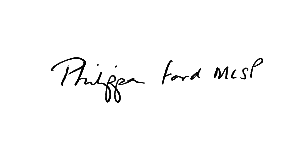 Philippa Ford MCSPCSP Public Affairs and Policy Manager for Walesfordp@csp.org.uk(w) 029 2038 2429(m) 07990542436About the CSP and PhysiotherapyThe Chartered Society of Physiotherapy is the professional, educational and trade union body for the UK’s 52,000 chartered physiotherapists, physiotherapy students and support workers.  The CSP represents 2,300 members in Wales.Physiotherapists use manual therapy, therapeutic exercise and rehabilitative approaches to restore, maintain and improve movement and activity.  Physiotherapists and their teams work with a wide range of population groups (including children, those of working age and older people); across sectors; and in hospital, community and workplace settings.  Physiotherapists facilitate early intervention, support self management and promote independence, helping to prevent episodes of ill health and disability developing into chronic conditions.Physiotherapy delivers high quality, innovative services in accessible, responsive and timely ways.  It is founded on an increasingly strong evidence base, an evolving scope of practice, clinical leadership and person centred professionalism.  As an adaptable, engaged workforce, physiotherapy teams have the skills to address healthcare priorities, meet individual needs and to develop and deliver services in clinically and cost effective ways.  With a focus on quality and productivity, physiotherapy puts meeting patient and population needs, optimising clinical outcomes and the patient experience at the centre of all it does.